Publicado en Madrid el 02/11/2022 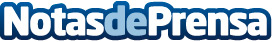 Bdeo, elegida como una de las InsurTech más innovadoras del ranking InsurTech100 2022Elaborada por la compañía Fintech Global, esta lista anual reconoce a las mejores empresas tecnológicas que están transformando el sector asegurador en todo el mundo. La compañía ha sido seleccionada por un panel de analistas y expertos de entre más de 1.800 empresas. 
Datos de contacto:Asunción610085559Nota de prensa publicada en: https://www.notasdeprensa.es/bdeo-elegida-como-una-de-las-insurtech-mas Categorias: Emprendedores Seguros Innovación Tecnológica http://www.notasdeprensa.es